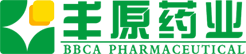                                安徽丰原医药营销有限公司物流项目运输招标书运输招标书说明参与人应该认真阅读运输招标书中所有的事项、格式、条款和规范等要求。如果没有按照运输招标书要求提交全部资料，该参与人提交的运输招标书文件有可能被拒绝，其风险应由参与人自行承担。运输招标书内容包括:（1）运输招标书须知（2）项目要求及技术规范以下资料的书面版（盖公司章有效）及电子版（U盘），需在报价截止时限前密封寄回（以收到时间为准）：（1）签署后的《保密协议》（2）运输招标书确认函（3）授权书（4）企业资质文件及物流相关管理制度（5）物流商基本数据采集表（6）干线运输报价表（7）服务运作方案书一、运输招标书须知 （一）总则1. 运输招标书简介（1）项目名称：安徽丰原医药营销有限公司物流项目运输招标书（2）合格参与人A：注册资本50（含）万元以上且年物流营业额在500（含）万元以上的物流供应商。或B：现有合作供应商，位列各合作区2015-2016年度实际表现综合评估优秀的供应商。2.参与人应自行承担所有与编制、提交运输招标书文件有关的费用。（二）项目说明干线运输线路：见运输招标书附表二干线运输方式：公路运输（三）运输招标书文件的编写1. 运输招标书文件的构成：参与人编写的运输招标书文件应包括下列内容：（1）按《项目要求及技术规范》的项目及内容要求填写的《招标书》及运输报价表。（2）按照要求出具证明文件（复印件需加盖参与人公章），证明参与人是合格的，而且一旦其报价被接受，参与人有能力签订、履行合同，包括《营业执照》、《组织结构代码证》、《税务登记证》、《法定代表人身份证》及相应的运输资质证明（包括但不限于《道路运输经营许可证等》）。2. 竞争性谈判文件提交方式：（1）参与人应提交二份运输招标书文件，其中一份正本、一份副本。正、副本必须相符，否则作废。正、副本的封面必须写明项目名称、运输招标书、报价区域、参与者名称、日期和“正本”或“副本”。（2）运输招标书文件须打印、有页号、可拆卸，并应有报价日期，法定代表人或其授权代表用不脱色墨水在运输招标书文件法定代表人一栏签字，在运输招标书文件相应位置加盖公章并盖骑缝章。授权人必须随运输招标书文件递交授权书，授权书须订入运输招标书文件正本。运输招标书文件副本可以是正本的复印件，其内容必须与正本一致。（3）运输招标书文件正本和副本用一个大信封密封，并在封口处加盖公章。信封表面注明“运输招标书”字样，否则后果自负。（4）运输招标书文件、报价表需按照规定格式打印，同时形成电子文档用U盘拷贝，随运输招标书文件正本和副本一起密封回寄（注意: 运输招标书文件报价格式不能修改，否则作废）。3. 运输招标书有效期：运输招标书文件应说明有效期于文件开启之日起计不短于两年。（四）运输招标1. 运输招标书文件投递：（1）截止时间：标书文件投递截止2023年8月15日09:00（以收件人签收时间为准)（2）运输招标书文件投递地址、接收人：标书文件邮寄地址：安徽省合肥市包河经济开发区大连路16号收件人：慕浩楠（安徽丰原医药营销有限公司）电话：0551-64846085或者0551-64846135（3）涉及运输招标书业务问题咨询，需通过E-mail方式同时发给：慕浩楠（1491614998@qq.com）、路宽（903121999@qq.com）; 同时抄送张兵创（2215349721@qq.com）；（4）如需推迟接收截止日期，将以电子邮件或传真的形式通知所有运输招标参与者。（5）在截止时限以后送达的运输招标文件，安徽丰原医药营销有限公司有权拒绝接收。2.文件的修改和撤回：在截止日期后，除非我司要求，否则我司有权拒绝运输招标参与者对运输招标文件的修改和撤回。（五）运输保证金运输保证金为人民币 10 万元，参与运输招标者应于2021年8月15日前将保证金汇入安徽丰原医药营销有限公司指定的银行账户。运输招标结束后，如果与入围参与者依法签订合同的，本保证金转为合同履约保证金。对于未入围参与者，安徽丰原医药营销有限公司将于运输招标结果正式通知后_30_个工作日内，向参与运输招标者不计利息返还投标保证金。参与运输招标者提供虚假信息参与谈判的、收到《生意授予书》后不与安徽丰原医药营销有限公司签署合同的，安徽丰原医药营销有限公司有权没收本保证金。安徽丰原医药营销有限公司指定的银行账户如下：账户名：安徽丰原医药营销有限公司    开户行：中国光大银行合肥马鞍山路支行账  号：  76710188000037687  （六）运输招标文件的开启及评审1.开启时间：2021年8月15日地点：安徽丰原药业股份有限公司物流分公司2.评审（1）评审的依据为安徽丰原药业股份有限公司的管理要求；与运输招标书有重大偏离的文件将被拒绝评比。（2）在评审过程中，我司可能随时要求运输招标参与者提供补充资料，澄清或解释一些问题，运输招标参与者应该按我司的要求以书面的形式及时答复。3.评审结果通知评审结果确定后，我司将向入围运输招标参与者发出通知。（七）签订合同1. 入围供应商收到《干线运输授予书》后，按照我司通知规定的时间、地点与我司签订合同。运输招标参与者承诺，运输招标文件中涉及的报价、服务标准等均为真实、可行的报价、标准；如运输招标参与者成为入围供应商，经协商一致，将在报价文件基础上向我司提供更为优惠的合作条件，包括但不限于下调收费标准或提供较运输招标文件所载服务标准更为优质的服务等。2.双方共同承认的运输招标文件及评审过程中形成的书面文件作为签订合同的基础，但本运输招标书不构成询价方对最终合作合同是否签订及合同内容的任何要约或承诺。3.如入围供应商收到《干线运输授予书》后未在规定时间与我司进行合同协商及签订，我司可扣除保证金，并从候选人中重新选定供应商，组织供需双方签订合同。二、运输招标项目要求及技术规范（一）运输招标参与者项目管理能力1.项目小组成员简介及项目负责人简介。2.运输招标参与者的组织架构及能力介绍。3.服务运作方案的详细说明。（二）运输招标参与者风险承担能力1.承运货物出险后，赔偿的时效及赔付能力；2.承运货物出险后，间接损失的认同及赔付能力；3.货物存储过程中出险后，赔偿的时效、确认及赔付能力。（三）运输招标参与者内部管理运输招标参与者需提供有关的财务制度、库房管理制度、车辆管理制度、司机管理制度、客户服务管理制度、分供方管理制度等的副本。（四）信息反馈1. 运输招标参与者按照公司现状如实编写信息反馈是如何做的，并做详细说明。2.如何保证突发事件信息及时反馈。（五）运输要求1. 运输招标参与者要有已建立完善的程序、取得和选择的车辆符合我司的相关要求。车辆是否受交通管制，能否保证在大城市24小时内畅通无阻（特殊管制除外）。公路运输：自有及固定使用车辆数量（按载重分类）、性能、车辆的使用年限。铁路运输：自有集装箱及固定集装箱数量（按载重分类），向有关铁路部门申请到车皮的反应时长（以天计算）。2.运输车辆在运输招标参与人提交运输招标文件时，由初次登记日算，不能超过3年。以下证件交给我司备案：车辆登记证的复印件；车辆跟踪监控系统，如合同、安装文件资料、手册（登记本）、电子记录和跟踪视屏截图；通讯设备：运输招标参与者要保证所有卡车上均装有移动电话或无线电话。3.运输相关指标：及时装出率、及时送达率、回单及时率、未按时提交准确报表率、未及时反馈物流事故率、客户投诉率等指标。具体标准如下：4. 运输招标参与者应详细说明出现运量突增、政策变化、经济环境变化、分供方异常等现象时的紧急处理预案。尤其是中秋及春节等节日销售旺季，如何保障汽运车辆、铁路运输车皮等运输资源。5. 运输招标入围参与者需积极配合我司透明运输管理项目，按照操作系统进行派车及车辆、司机信息反馈等。（六）商品安全保证措施1.详细说明如何控制因操作或人为原因造成的货物（包括外观）破损。2.详细说明如何保证车辆正常运行的措施（如：车辆维修周期等）。3.如何保证货物交接现场监控力度。（七）运输周期1.提货车辆响应速度。公路运输：一般接到发货通知后，多长时间车辆可到达指定发货地点等；铁路运输：一般接到发货通知后，多长时间申请到车皮等。2.在途车辆、车皮的时效保障。3.到货时效。（八）回单签收及返回1.回单按安徽丰原医药营销有限公司签收方法执行。2.回单时效：OTD时间指承运商承诺运输在途时间，即“实物发货至客户签收”。3.KA回单时效要求：同城OTD+72小时；异地OTD+7；DT回单时效要求：次月15日前。（九）运输费用1. 运输招标书中的公路运输、铁路运输等报价，均指含货物运输保险价格。运输招标参与者必须在承运期间内对货物灭失、盗窃、毁坏、被没收或损失等进行保险。保险金以货物的重置价值为准。运输招标参与者未经我司通知不可撤销此等保险。运输招标参与者应注明安徽丰原医药营销有限公司作为被保险人和货物所有权人的利益，且我司可以要求运输招标参与者投保至一个指定的金额。经我司要求，运输招标参与者应提供有效保险证据以及保险费支付的凭证。2. 运输招标书中的报价为全包价，即：包含但不限于一切过路、桥、隧道、渡口、车辆保管、铁路站台临时占用、集装箱临时占压、包装包卸、税收等（铁路运输：铁路棚车运输方式指门到站，铁路集装箱运输指门到门）所有费用。3.本年度我司合同价格采取运输费用浮动机制，每半年根据油价涨跌情况重新确定运输费用，具体方案详见附件8《2021-2023丰原药业运输合同》；4. 运输招标书中的报价表见附表二。（十）附件附件目录：运输招标书附件1：运输招标书确认函（模板）；运输招标书附件2：授权书（模板）；运输招标书附件3：物流商基本数据采集表；运输招标书附件4：各工厂产品目录与规格；运输招标书附件5：产品运输规范与说明；运输招标书附件6：丰原药业各工厂发货区域报价表；运输招标书附件7：保密协议（模板）；运输招标书附件8：2023-2025丰原药业运输合同（模板）运输招标书附件9：生意授予书（模板）；运输招标书附件1：运输招标书确认函安徽丰原医药营销有限公司：根据贵方为                                            项目物流服务的运输招标邀请，签字代表                                                （全名、职务）经正式授权并代表运输招标参与人                                        （运输招标参与人名称、地址）确定已经收到《安徽丰原医药营销有限公司物流项目运输招标书》，并作为全权代表提供：（1）企业法人营业执照、企业代码证、税务登记证、道路运输经营许可证等影印件；（2）法定代表人授权书（如果法定代表人不能参加报价）（3）报价价格表；（4）运输服务简要说明一栏表；（5）按运输招标须知要求提供的全部文件；（6）具体服务运作方案；据此函，签字代表宣布同意如下：（1）运输招标参与者保证所提供的资料均为合法、真实、有效。（2）运输招标参与者已详细审查全部竞争性谈判文件，包括修改文件（如需要修改），以及全部参考资料和有关附件。我们完全理解并同意放弃对这方面有不明及误解的权利。（3）本运输招标文件有效期为文件开启之日一年。（4）确认已经完全收到本运输招标的全部相关信息。（5）与本运输招标有关的一切正式往来通讯请寄：   地址：                                                                     电话：                                                                        传真：                                                                     运输招标参与者代表姓名、职务：                                                     运输招标参与者名称（公章）：                                                     公司法定代表人或其授权代表（签字）公司公章：地址：电话：传真：项目负责人： 年     月     日运输招标书附件2：法定代表人授权书（格式）安徽丰原医药营销有限公司：现委派                 参加贵方组织的                          运输招标活动，全权代表我单位处理运输招标的有关事宜。附授权代表情况：姓名：             年龄：          性别：            身份证号码：                                         职务：                   邮编：                      通讯地址：                                           电话：                                           单位名称：                                       （公章）法定代表人：                                       （签章）本授权书有效期：     年     月     日至     年     月     日。运输招标书附件3：物流商基本数据采集表（一）物流商基本数据采集表（二）运输招标书附件4：各工厂产品目录与规格见“运输招标书附表一：各工厂产品目录与规格”（Excel表格形式）运输招标书附件5：产品运输规范与说明为加强公司产品在运输过程中的管理，保证产品质量安全，更好地为公司经营销售管理服务，特制定本规范。运输车辆要手续齐全，并保持良好的车况；运输车辆必须定期冲洗、消毒，保持车体内外干净、卫生；运输车辆确保无影响食品质量的不良气味；运输车辆在运送产品时，不能与化学品和有毒、有害、有污染、有刺激性气味的物资混载；运输车辆不能有鼠类、虫类痕迹及微生物污染的现象；装卸及运输过程中，任何人严禁脚踏或坐成品箱，同时严禁用其它物品重压；运输过程中，要保证防尘、防雨、防晒，确保食品无污染抵达；在运输时，应考虑相应安全保护措施，确保包装的完整性；食用油产品，运输过程中，产品严防日光直射；食用油运输码放的原则：5L规格不超过6层，其余小规格不超过7层；关于运输过程中灭失及破损的赔付，在运输过程中发生丢失、破损，均由乙方按经销价全额赔偿；纸箱破损的货物，应立即更换包装。运输招标书附件6：干线运输线路、参考运输量及报价书见“运输招标书附表二：干线运输线路、参考运输量及报价书”（Excel表格形式）运输招标书附件7：保密协议（见下页）运输招标书附件7：保密协议甲方：安徽丰原医药营销有限公司乙方：鉴于：双方已经达成协议，就《安徽丰原医药营销有限公司物流项目运输招标书》（以下简称“项目”）进行合作，为此目的，拟进行进一步磋商，以订立有法律约束力的正式协议；甲方拥有与项目有关并对甲方具有商业价值的某些保密信息，且甲方一直采取一切必要的措施，以保护该等信息并防止任何人对该等信息做出任何未经授权的披露；乙方在就上述协议进行磋商的过程中或在项目合作的过程中均有可能获悉甲方的保密信息； 乙方同意与该等保密信息有关的以下条款。经双方平等协商和在公平、平等的原则基础上，双方约定如下：第一条 保密信息的范围1、“保密信息”是指甲方拥有、占有或控制、对甲方具有商业价值或者效用的与项目有关的任何信息，包含计算机磁盘、光盘读取器、光盘、硬盘或软件中以数字方式存储、保护或记录的信息及纸张或任何其他载体上记录的信息。该等信息可能包括(但不限于)：（1）与甲方的业务、事务、客户、顾客或供应商有关的资料；（2）甲方的客户或顾客提供的或与该客户或顾客有关的信息，并且其对该等信息负有明示或暗示的保密义务；（3）甲方之雇员的薪酬及福利、该等雇员的职务或其它个人资料。就本协议而言，“甲方”包括其分支机构、子公司、关联公司、代理人、董事及雇员。2、保密信息不包括以下信息：（1）乙方已经独立及未曾违反任何法律、法规或甲方的任何权利开发的信息，并且该等信息是在乙方依照本协议条款从甲方获悉该等信息之前独立开发的；（2）乙方在依照本协议条款从甲方获悉之前已经占有的信息，并且就乙方所知乙方并不需要对该等信息承担任何具有约束力的保密义务；（3）在双方签订本协议以后并非由于乙方的过错而被公众所知的信息；（4）乙方在未违反其对甲方承担的任何义务的情况下从第三方获得的信息。第二条 保密信息的使用乙方应使所有保密信息得到最严格的保密，并且除(i)为项目进展，或(ii)本协议允许的用途外，不得使用该等保密信息。在履行上述义务时，乙方均应采取与保护其自身保密信息所用措施同样严格的措施，并责成其每一位有可能得到保密信息的董事、雇员或代理人遵守本协议的条款。除非事先取得甲方的书面同意，否则乙方不得复制、出版或向第三方披露任何保密信息。如果政府主管部门根据其职能要求乙方披露保密信息，乙方应事先通知甲方，使甲方能够查验需要披露的保密信息。本协议在项目进行中、项目终止后的任何时间内仍完全有效，直至保密信息非因乙方原因进入公共领域。第三条 保密信息的所有权本协议的任何规定均不得被视为向乙方授予任何保密信息的任何专有权或所有权。第四条 文件退还如果双方同意终止项目合作，乙方应在上述终止后的30天内，向甲方退还全部保密信息及其全部副本（不论其是否是在计算机磁盘、光盘读取器、光盘、硬盘或软件中或在纸张载体上存储、保存或记录的）；如果一方退还上述保密信息及其全部副本为不可行，则该一方应将其销毁，或者从计算机或其他电子系统中将其删除或抹掉。第五条 违约责任如果乙方违反其在本协议项下的义务，它应赔偿甲方因上述违约而招致的全部实际损害，包括但不限于法律费用。第六条 其他约定乙方在本协议项下的义务对其法定继承人和许可受让人均有约束力。本协议受中华人民共和国的法律法规管辖，并应依照中华人民共和国的法律法规解释。因本协议引起、产生于本协议或与本协议有关的任何争议，应由双方通过友好协商解决。协商在一方向另一方交付进行协商的书面要求后立即开始。倘若在该通知发出后三十（30）天内，争议未能通过协商解决，双方应将争议提交合肥仲裁委员会仲裁。除非双方采用书面形式，否则对本协议的任何修正均属无效。本协议一式两份份，每份皆具有同等法律效力。本协议在双方签字并盖章之日立即生效。甲方：（盖章）法定代表人或授权代表人：日期：   年    月     日乙方：（盖章）法定代表人或授权代表人：日期：   年    月     日运输招标书附件9干线运输授予书（格式）__________________公司：  经安徽丰原医药营销有限公司最终评定，贵司获得物流项目运输招标    工厂发到       的干线运输，特此通知。  现通知贵司，请按贵司报价承诺的相关技术规范、要求、硬件措施、项目方案和项目管理团队，积极筹备。  在双方签订正式合同前，此授予书起到合同效力作用。正式合同签订后，此生意授予书自动失效。										授予人：安徽丰原医药营销有限公司干线运输授予书（签收回执）安徽丰原医药营销有限公司：	我司已接到贵司物流项目运输招标    工厂发到       的干线运输的《干线运输授予书》，并将严格按《干线运输授予书》和报价承诺内容履新。	特此确认。											确认人：____________（公司公章）											确认日期：2023年___月___日【安徽丰原医药营销有限公司依据管理需求，针对物流项目发出运输招标书】安徽丰原药业股份有限公司物流项目运输招标书干线运输业务包安徽丰原医药营销有限公司物流分公司2023年6月15日安徽丰原医药营销有限公司道路运输考核KPI安徽丰原医药营销有限公司道路运输考核KPI安徽丰原医药营销有限公司道路运输考核KPI安徽丰原医药营销有限公司道路运输考核KPI安徽丰原医药营销有限公司道路运输考核KPI安徽丰原医药营销有限公司道路运输考核KPIKPI定义衡量标准计算公式考核标准考核周期及时送达率指定财务账期内，在规定时间内送达单量占计划发运总单量的比例。OTD时间，指承运商承诺运输在途时间即实物发货-客户签收。
干线，包括直发客户和调拨；
时间统计区间为：创建交货-客户签收；
时效及时标准：汽运OTD+3个日历日； 海运OTD+5个日历日；铁运OTD+7个日历日。及时送达率(依订单)=按时送达订单数量÷计划发运订单总数量×100%≥95%每天统计
每月统计回单及时率指定财务账期内，在规定时间内交货单回单数量占计划发运交货单总单量的比例。OTD 时间，指承运商承诺运输在途时间即实物发货-客户签收。 
KA回单时效要求：同城OTD+72小时；异地OTD+7；
DT回单时效要求：次月15日前。回单及时率=标准回单时间内返回的订单数量÷订单总数量×100%≥95%每天统计
每月统计未按时提交准确报表率丰原根据物流管理需要确定报表格式、内容定义和提报时限。处罚标准：
经核查承运商提供报表错误一次视情节严重而定单次至少罚款100元，对因报表提报错误导致丰原内部信息判读错误，视其情况严重而定具体罚款金额；
承运商未按照丰原要求时间提报需提前沟通，如无沟通晚报，影响丰原正常数据统计及操作，即处以50元/次罚款。不及时或错误报表次数。0每天统计
每月统计未及时反馈物流事故率运作中出现物流事故，承运商需第一时间向中粮反馈。处罚标准：
承运商物流事故未及时反馈，被发现一次，单次至少罚款1000元。对因此事故导致丰原损失者，视情况严重而定具体罚款金额。出现物流事故后未及时反馈次数。0每月统计客户投诉一个统计周期内，客户投诉次数无论丰原内部客户还是生意客户，对物流商投诉一次，一经核实，即为一次投诉。无0每月统计项目项次内容内容内容内容内容物流商的资质物流商名称物流商的资质物流商资质1.企业法人营业执照：2.税务登记证：3.组织机构代码证：4.道路运输许可证：5.其他文件如有，请指明：1.企业法人营业执照：2.税务登记证：3.组织机构代码证：4.道路运输许可证：5.其他文件如有，请指明：1.企业法人营业执照：2.税务登记证：3.组织机构代码证：4.道路运输许可证：5.其他文件如有，请指明：1.企业法人营业执照：2.税务登记证：3.组织机构代码证：4.道路运输许可证：5.其他文件如有，请指明：1.企业法人营业执照：2.税务登记证：3.组织机构代码证：4.道路运输许可证：5.其他文件如有，请指明：物流商的资质主要服务对象企业名称服务区域服务份额服务时间证明人物流商的资质主要服务对象物流商的资质主要服务对象物流商的资质主要服务对象项目项次内容内容内容内容内容内容运输基本状况自有运输车辆总数运输基本状况自有车辆详细情况车辆车型车辆车型吨位体积数量承运区域与路线运输基本状况自有车辆详细情况运输基本状况自有车辆详细情况运输基本状况自有车辆详细情况运输基本状况自有车辆详细情况运输基本状况自有车辆详细情况运输基本状况固定使用车辆总数运输基本状况固定车辆详细情况车辆车型车辆车型吨位体积数量承运区域与路线运输基本状况固定车辆详细情况运输基本状况固定车辆详细情况运输基本状况固定车辆详细情况运输基本状况固定车辆详细情况运输基本状况及时送达率运输基本状况回单及时率未按时提交准确报表率未及时反馈物流事故率客户投诉运输基本状况回单及时率未按时提交准确报表率未及时反馈物流事故率客户投诉运输基本状况回单及时率未按时提交准确报表率未及时反馈物流事故率客户投诉运输基本状况回单及时率未按时提交准确报表率未及时反馈物流事故率客户投诉运输基本状况企业网站运输基本状况企业网页TMS或调度应用系统车辆定位系统质量体系认证运输基本状况企业网页TMS或调度应用系统车辆定位系统质量体系认证运输基本状况企业网页TMS或调度应用系统车辆定位系统质量体系认证运输基本状况企业网页TMS或调度应用系统车辆定位系统质量体系认证运输作业水准运输险投保状况运输作业水准保险公司名称运输作业水准保险类型运输作业水准保险金额运输作业水准系统状况系统状况系统状况系统状况质量认证与  风险管理质量认证与  风险管理质量认证与  风险管理质量认证与  风险管理质量认证与  风险管理